親水力健康力認同力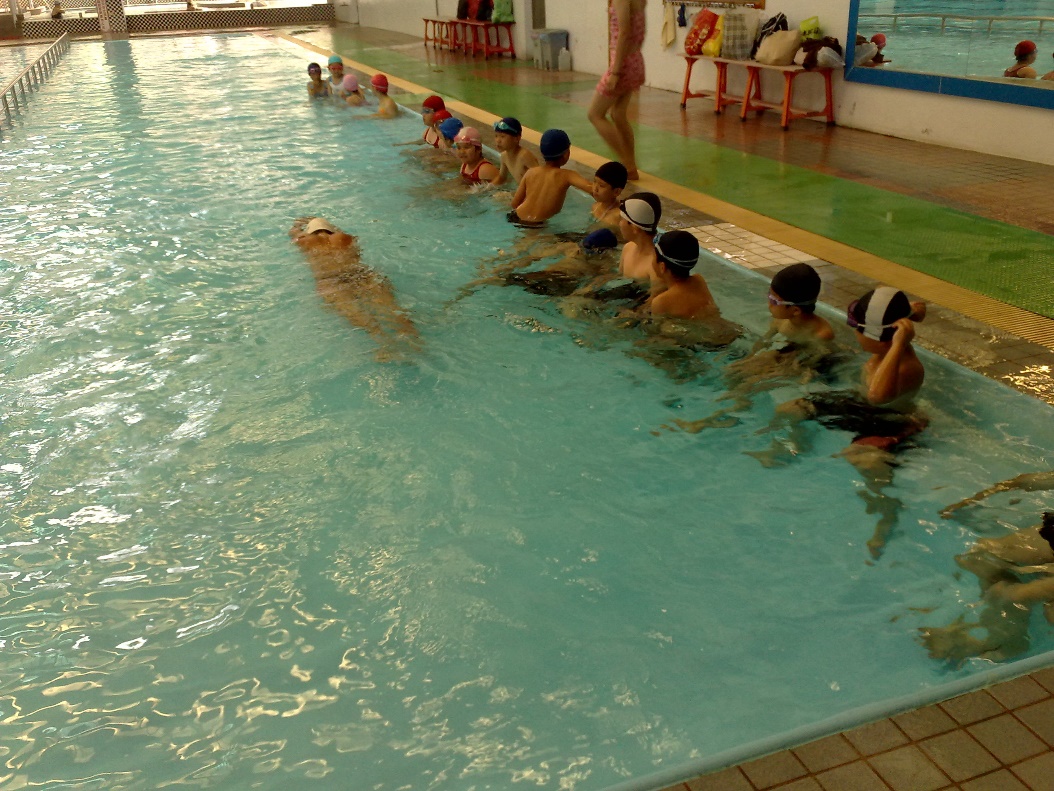 實施游泳教學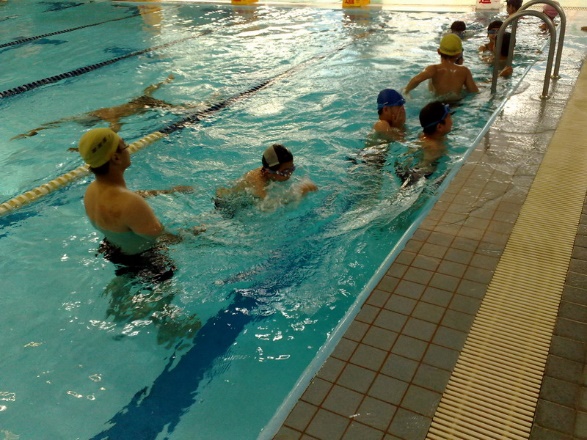 實施游泳教學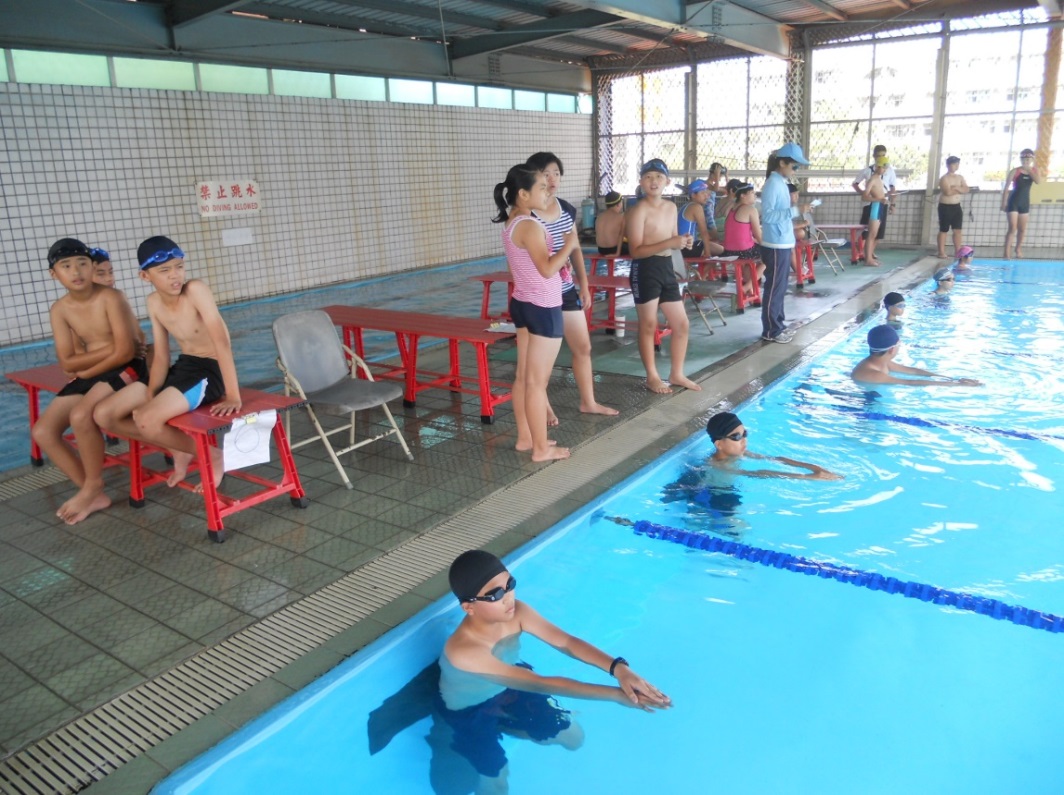 參加完泳賽認證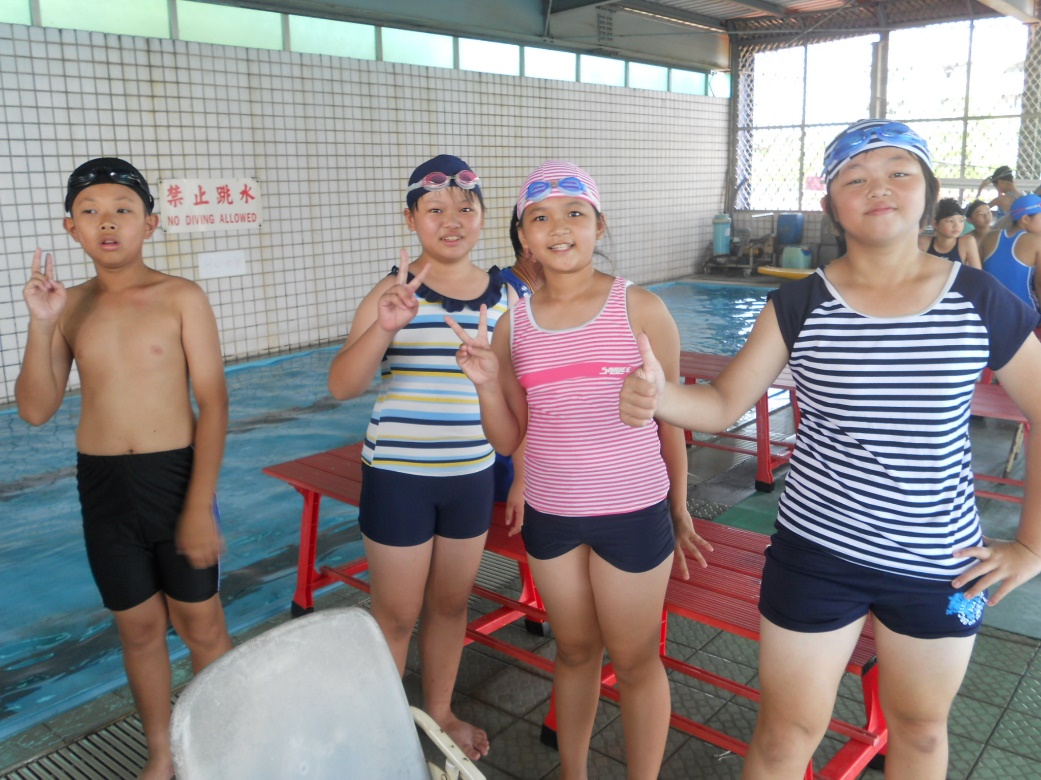 參加完泳賽認證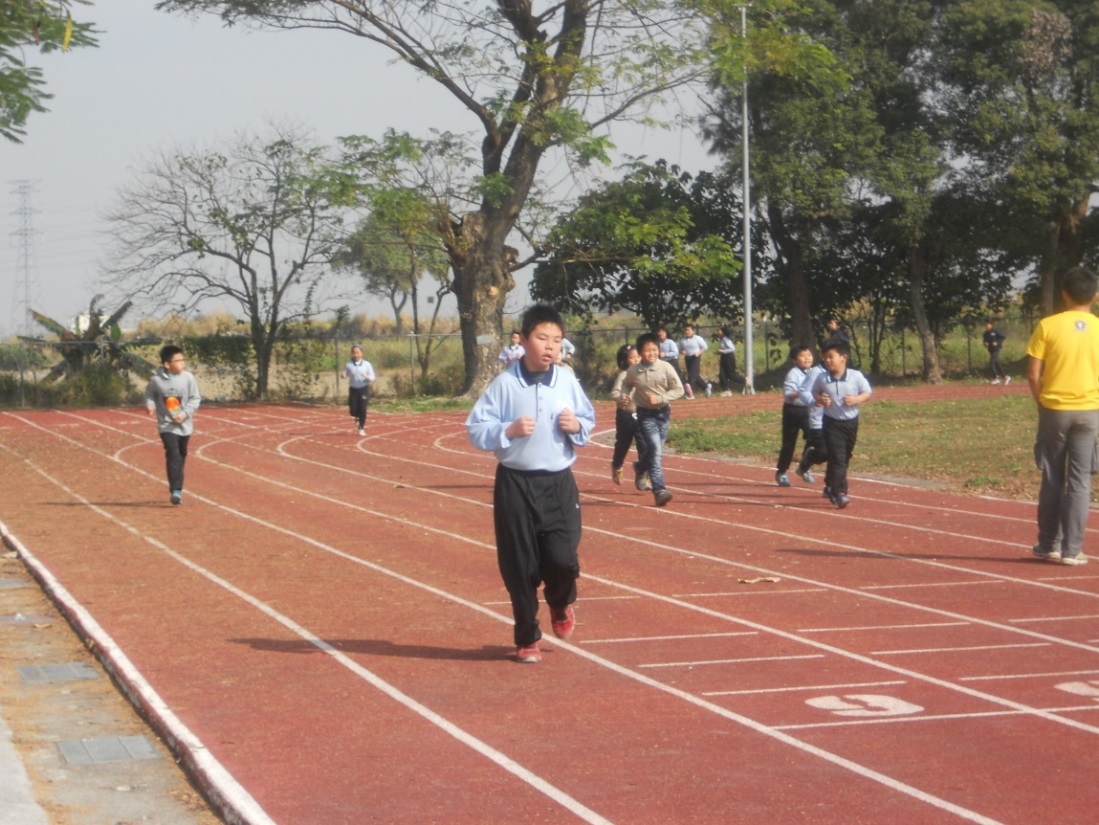 慢跑訓練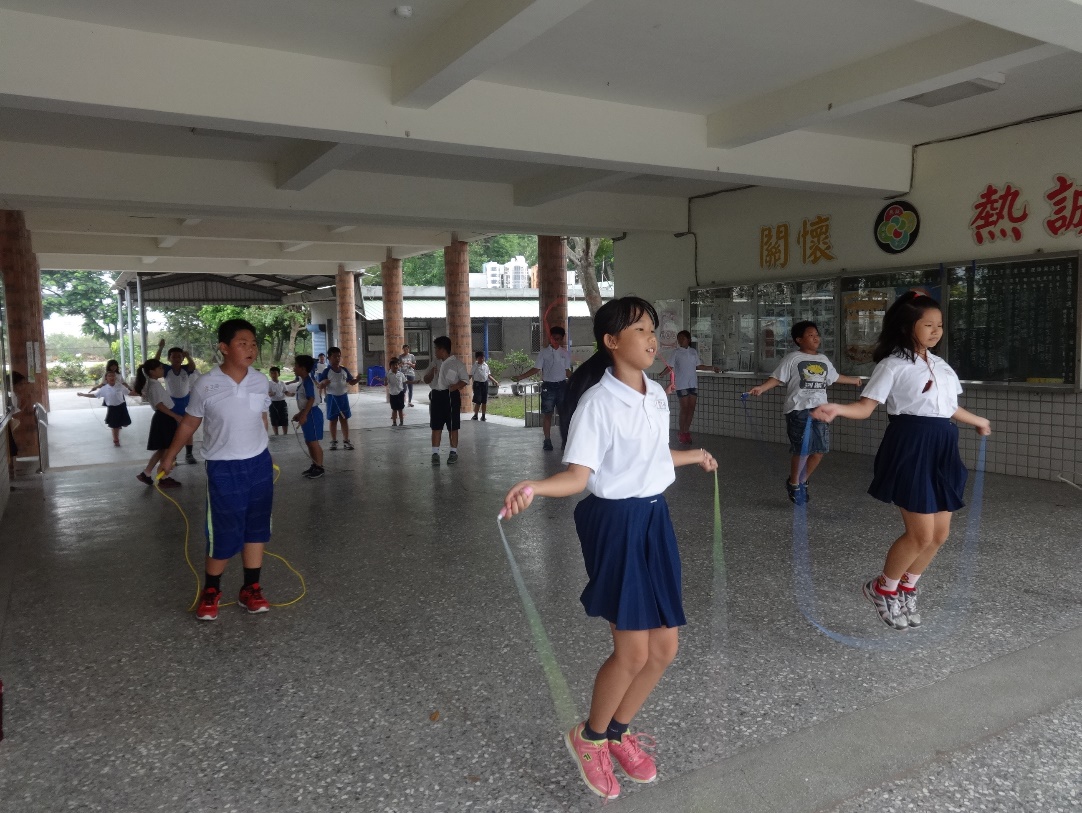 跳繩運動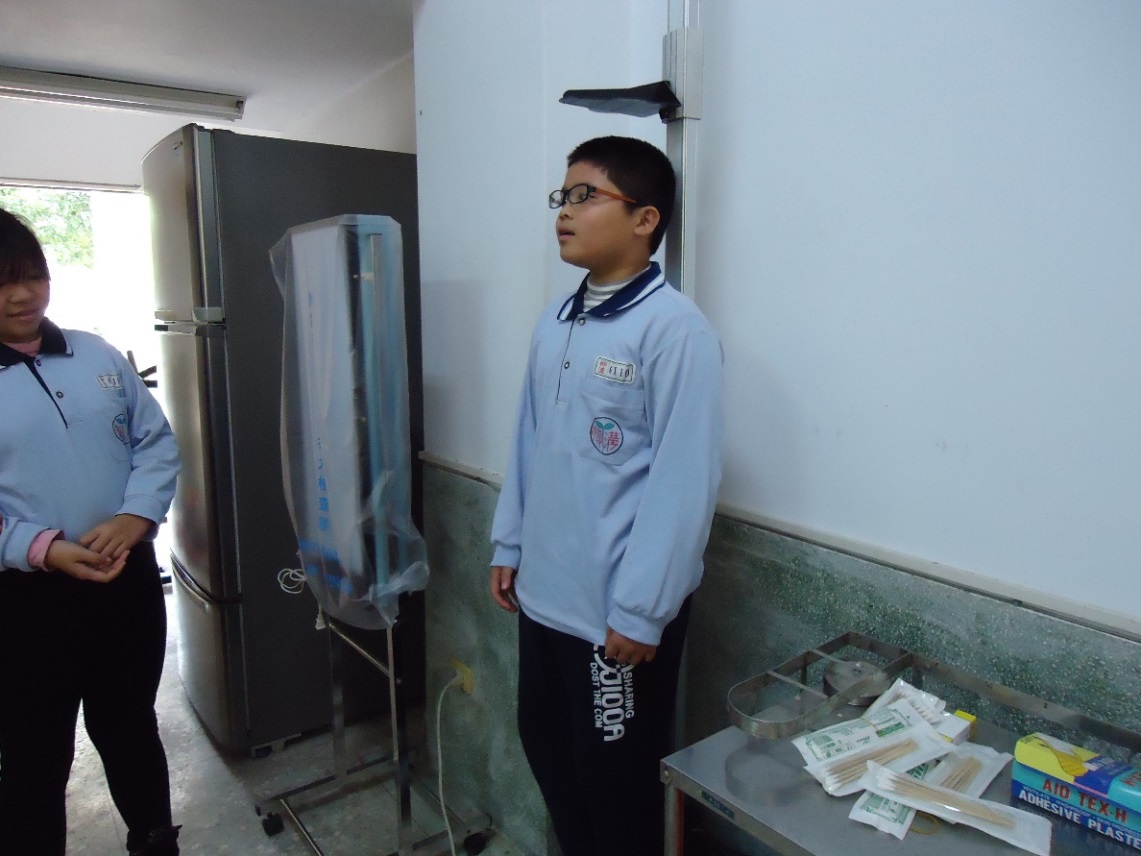 定期測量身高體重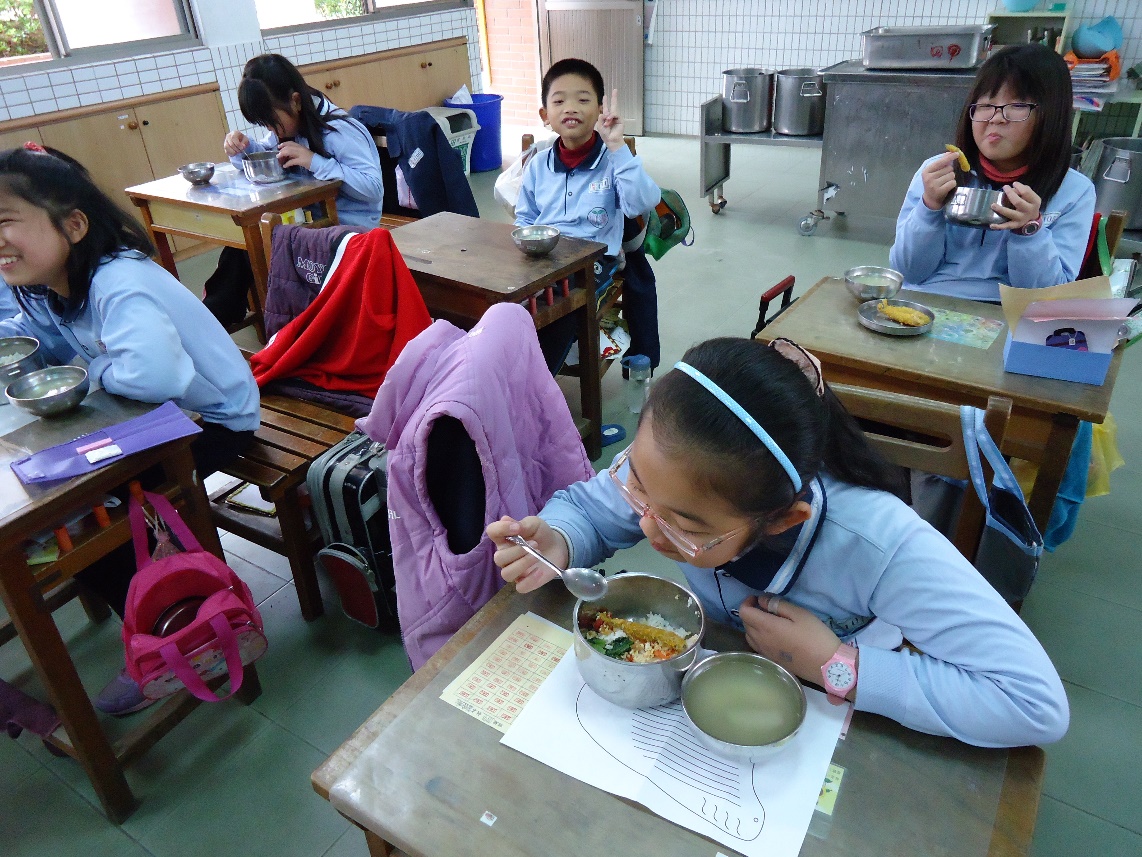 午餐營養均衡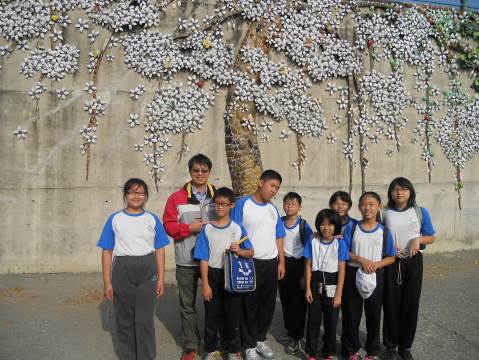 參觀新港板頭村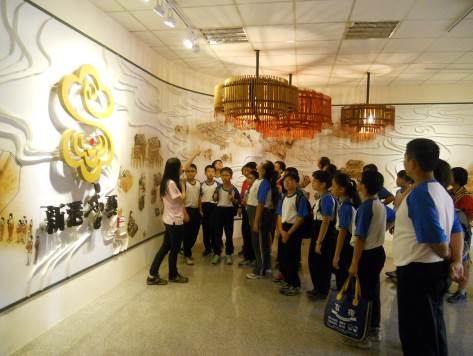 參訪新港香藝文化館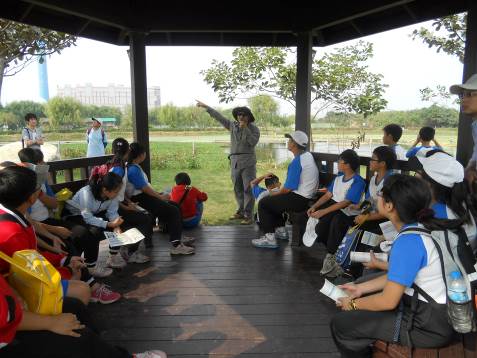 荷包嶼生態園區導覽解說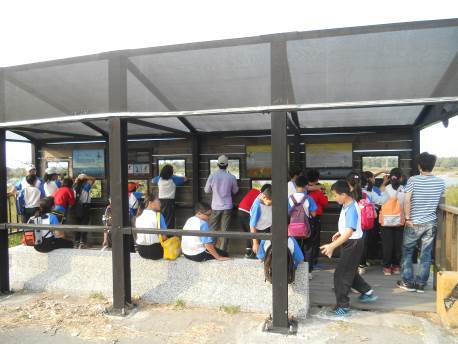 鰲鼓溼地賞鳥